§2-711.  Buyer's remedies in general; buyer's security interest in rejected goods(1).   Where the seller fails to make delivery or repudiates or the buyer rightfully rejects or justifiably revokes acceptance then with respect to any goods involved, and with respect to the whole if the breach goes to the whole contract (section 2‑612), the buyer may cancel and whether or not he has done so may in addition to recovering so much of the price as has been paid(a).  "Cover" and have damages under section 2‑712 as to all the goods affected whether or not they have been identified to the contract; or(b).  Recover damages for nondelivery as provided in this Article (section 2‑713).(2).   Where the seller fails to deliver or repudiates the buyer may also(a).  If the goods have been identified recover them as provided in this Article (section 2‑502); or(b).  In a proper case obtain specific performance or replevy the goods as provided in this Article (section 2‑716).(3).   On rightful rejection or justifiable revocation of acceptance, a buyer has a security interest in goods in his possession or control for any payments made on their price and any expenses reasonably incurred in their inspection, receipt, transportation, care and custody and may hold such goods and resell them in like manner as an aggrieved seller (section 2‑706).The State of Maine claims a copyright in its codified statutes. If you intend to republish this material, we require that you include the following disclaimer in your publication:All copyrights and other rights to statutory text are reserved by the State of Maine. The text included in this publication reflects changes made through the First Regular and First Special Session of the 131st Maine Legislature and is current through November 1. 2023
                    . The text is subject to change without notice. It is a version that has not been officially certified by the Secretary of State. Refer to the Maine Revised Statutes Annotated and supplements for certified text.
                The Office of the Revisor of Statutes also requests that you send us one copy of any statutory publication you may produce. Our goal is not to restrict publishing activity, but to keep track of who is publishing what, to identify any needless duplication and to preserve the State's copyright rights.PLEASE NOTE: The Revisor's Office cannot perform research for or provide legal advice or interpretation of Maine law to the public. If you need legal assistance, please contact a qualified attorney.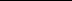 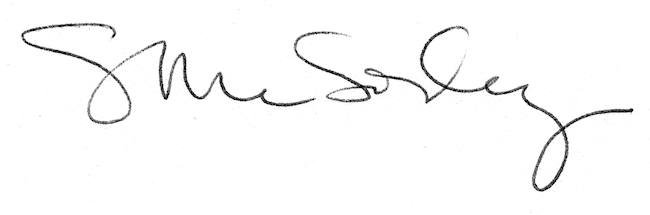 